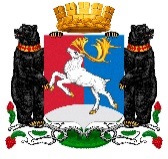 КАМЧАТСКИЙ КРАЙСОВЕТ ДЕПУТАТОВГОРОДСКОГО ОКРУГА «ПОСЕЛОК ПАЛАНА»(8-ой созыв)«14» марта 2023 г.		                                                                      пгт. Паланавнеочередная сессия Совета депутатовРЕШЕНИЕ № 07-р/08-23О внесении изменений в нормативный правовой акт от 16.12.2022 № 27-НПА/08-22 «О бюджете                                                                             городского округа «поселок Палана» на 2023 год                                                                           и на плановый период 2024 и 2025 годов»	Рассмотрев на заседании Совета депутатов городского округа «поселок Палана» проект нормативного правового акта «О внесении изменений в нормативный правовой акт от 16.12.2022 № 27-НПА/08-22 «О бюджете городского округа «поселок Палана» на 2023 год и на плановый период 2024 и 2025 годов», представленный Главой городского округа «поселок Палана» 27.02.2023 г., руководствуясь Бюджетным кодексом Российской Федерации, Федеральным законом «Об общих принципах организации местного самоуправления в Российской Федерации» от 06.10. 2003 № 131-ФЗ, Уставом городского округа «поселок Палана», Совет депутатов городского округа «поселок Палана»РЕШИЛ:             1. Принять нормативный правовой акт «О внесении изменений в нормативный правовой акт от 16.12.2022 № 27-НПА/08-22 «О бюджете городского округа «поселок Палана» на 2023 год и на плановый период 2024 и 2025 годов».             2. Направить нормативный правовой акт «О внесении изменений в нормативный правовой акт от 16.12.2022 № 27-НПА/08-22 «О бюджете городского округа «поселок Палана» на 2023 год и на плановый период 2024 и 2025 годов» Главе городского округа  «поселок Палана» для подписания и обнародования. 3. Настоящее решение вступает в силу со дня его обнародования в установленных Уставом городского округа «поселок Палана» местах.Заместитель Председателя Совета депутатов			                            	городского округа «поселок Палана»				             	Т.А.Черкасова	